Shoreline Farmers Market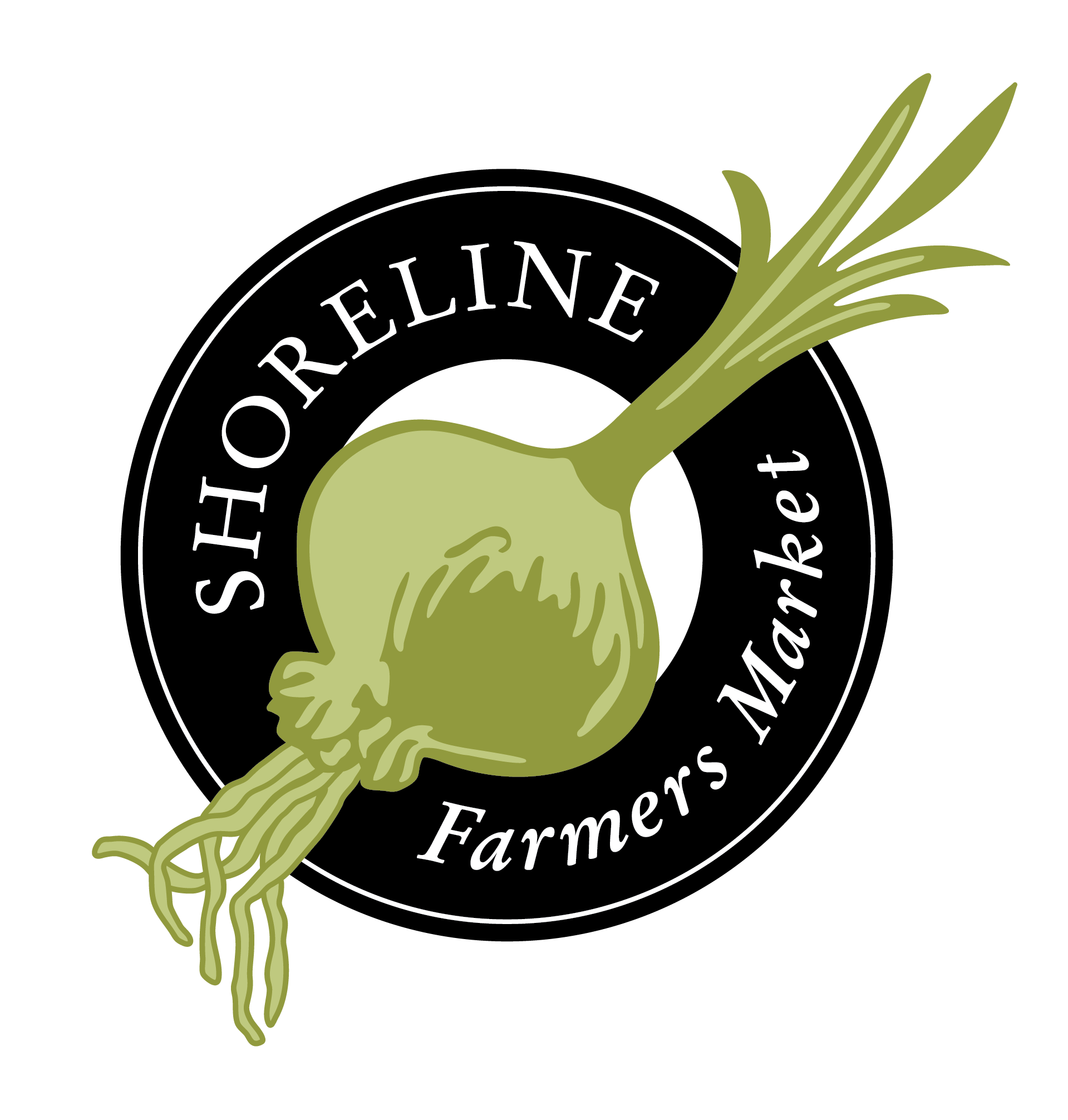 Board Member ApplicationThe Shoreline Farmers Market supports local and sustainable agriculture and small business, community building, food equity programs, and economic development efforts in the City of Shoreline.Please return to info@shorelinefarmersmarket.org.Date: ______/______/________Name: ______________________________________________________________________Address: ____________________________________________________________________Phone: ______________________________  Cell Phone: _____________________________Email: _______________________________________________________________________If you were to be appointed to the Board, may the above information be shared with other Board Members for purposes of Shoreline Farmers Market business?YesNoEmployer Name: ______________________________________________________________Employee Title: _______________________________________________________________Type of Business: _____________________________________________________________Please list Boards & Committees that you serve on or have served on (business, civic, community, fraternal, political, professional, recreational, religious, social). List Organization, Role/Title & Years of Service.Organization				Role/Title				Years of Service________________________________________________________________________________________________________________________________________________________________________________________________________________________________________________________________________________________________________________Skills, Experience & Interests (check all that apply)Early stage organizations/start-up experienceFinancial oversightStrategic planningUnderstanding of community needsMoney to give or ability to get moneyAvailable to write grants/sponsorship applicationsCorporate connectionsPolitical connectionsSmall business connectionsEvent management Real estate management experienceUrban planning experience Farmer or agricultural producerFarmers market board member experienceFarmers market manager or director experienceDigital marketing knowledgeWebsite development experienceHave you attended the Shoreline Farmers Market? NoYes, once or twice a seasonYes, 5-10 visits a seasonYes, most markets a seasonHow many seasons have you attended the Shoreline Farmers Market? 201120122013201420152016201720182019Why are you interested in serving on the Shoreline Farmers Market Board? What do you hope to gain from the experience?________________________________________________________________________________________________________________________________________________________________________________________________________________________________________________________________________________________________________________How do your skills, experience, and interests translate to supporting the success of the Shoreline Farmers Market?________________________________________________________________________________________________________________________________________________________________________________________________________________________________________________________________________________________________________________________________________________________________________________________________________________________________________________________________________________________________________________________________________________________________________________________________________________________________Appointment to the Board requires consistent attendance at regularly scheduled meetings. Are you available for monthly evening meetings?________________________________________________________________________________________________________________________________________________________________________________________________________________________________________________________________________________________________________________________________________________________________________________________________________________________________________________________________________________________________________________________________________________________________________________________________________________________________Appointment to the Board requires contributing to the Shoreline Farmers Market. Are you available to make a financial contribution by Thanksgiving each year in an amount significant to you?  YesNoComments: __________________________________________________________________